Formatting Practice 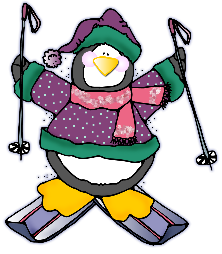 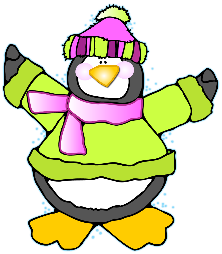 Change this line to your favorite color. Center this line.Italicizes this line.Change this line to size 24.Highlight this line yellow.Make this line bold.Change this line to all capital letters.Underline this line. Outline this line in red with an outline that is ½ point thin.Change this line to Courier New.Make a copy of this line and paste it right below this line.Below this line, add a shape of your choice. Below this line, add your name using Word Art.